Zarząd Powiatu w Strzyżowie III kadencji (2006-2010)Marian Złotek Marian Złotek Marian Złotek 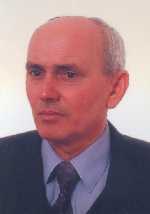 